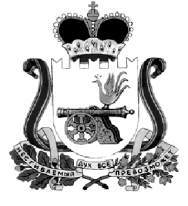 АДМИНИСТРАЦИЯВЛАДИМИРОВСКОГО СЕЛЬСКОГО  ПОСЕЛЕНИЯ           ХИСЛАВИЧСКОГО РАЙОНА СМОЛЕНСКОЙ ОБЛАСТИ                                          П О С Т А Н О В Л Е Н И Е     от 25 февраля 2019 г.                                                  № 1 -А  Об утверждении порядка формирования, ведения и обязательного опубликования перечня муниципального имущества Владимировского сельского поселения, права оперативного управления, а также имущественных прав субъектов малого и среднего предпринимательства), предусмотренного частью 4 статьи 18 Федерального закона от 24 июля 2007 года №209-ФЗ «О развитии малого и среднего предпринимательства в Российской Федерации»В соответствии с частью 4.1 статьи 18 Федерального закона от 24 июля 2007 года № 209-ФЗ «О развитии малого и среднего предпринимательства в Российской Федерации», руководствуясь пунктом 4 (1) постановления Правительства Российской Федерации от 21 августа 2010 года № 645 «Об имущественной поддержке субъектов малого и среднего предпринимательства при предоставлении федерального имущества» Администрация Владимировского сельского поселения Хиславичскогорайона Смоленской области   п о с т а н о в л я е т: 1. Утвердить Порядок формирования, ведения и обязательного опубликования перечня муниципального имущества Владимировского сельского поселения Хиславичскогорайона Смоленской области, свободного от прав третьих лиц (за исключением права хозяйственного ведения, права оперативного управления, а также имущественных прав субъектов малого среднего предпринимательства), предусмотренного частью 4 статьи 18 Федерального закона от 24 июля 2007 года №209-ФЗ «О развитии малого и среднего предпринимательства в Российской Федерации» согласно приложению....  2. Опубликовать настоящее постановление сайте Администрации муниципального образования «Хиславичский район» в информационно-телекоммуникационной сети «Интернет».Глава муниципального образования                                     Владимировского сельского  поселения                                         Хиславичского района Смоленской области                                                                        С.В.Шевандин ПриложениеУтвержден
постановлением Администрации
Владимировского сельского поселения
Хиславичского района Смоленской области                                                                                                                   25 февраля 2019 г. № 1 -а Порядок формирования, ведения и обязательного опубликования перечня муниципального имущества  Владимировского сельского поселения свободного от прав третьих лиц (за исключением права хозяйственного ведения, права оперативного управления, а также имущественных прав субъектов малого и среднего предпринимательства), предусмотренного частью 4 статьи 18 Федерального закона от 24 июля 2007 года №209-ФЗ «О развитии малого и среднего предпринимательства в Российской Федерации»I. Общие положения1.1. Настоящий порядок формирования, ведения и обязательного опубликования перечня муниципального имущества Владимировского сельского поселения , свободного от прав третьих лиц (за исключением права хозяйственного ведения, права оперативного управления, а также имущественных прав субъектов малого и среднего предпринимательства), предусмотренного частью 4 статьи 18 Федерального закона от 24 июля 2007 года №209-ФЗ «О развитии малого и среднего предпринимательства в Российской Федерации» (далее - Перечень), представляет из себя реестр объектов муниципальной собственности, сформированный из перечня муниципального имущества, составляющего казну Владимировского сельского поселения
1.2. Формирование, ведение и обязательное опубликование Перечня (изменений в перечень) обеспечиваются Администрацией  Владимировского сельского поселения(далее - Администрация) в сфере поддержки малого и среднего предпринимательства муниципального образования.
В течение 5 рабочих дней со дня получения перечня (изменений в перечень) уполномоченный орган в сфере поддержки малого и среднего предпринимательства муниципального образования согласовывает перечень (изменения в перечень) или представляет мотивированный отказ его согласования.
Основанием для отказа в согласовании перечня является включение в перечень (изменения в перечень) имущества, не соответствующего критериям, указанным в пункте 2.1. настоящего Порядка.
В случае непредставления информации о согласовании или отказе в согласовании перечня (изменений в перечень) в установленный срок он считается согласованным по умолчанию.
При внесении в перечень изменений, не предусматривающих исключения из перечня муниципального имущества муниципального образования (корректировка записей об имуществе собственности муниципального образования), согласование таких изменений с иными уполномоченными органами не требуется.II. Порядок формирования Перечня2.1. Перечень формируется из объектов муниципальной собственности Владимировского сельского поселения , составляющих реестр муниципальной собственности Владимировского сельского поселения (за исключением недр и других природных ресурсов, жилищного фонда, архивного фонда, резерва материальных ресурсов для ликвидации чрезвычайных ситуаций природного и техногенного характера и запасов материально-технических, продовольственных, медицинских и иных средств в целях гражданской обороны, а также средств муниципального бюджета). В указанные перечни не включаются земельные участки, предусмотренные подпунктами 1 - 10, 13 - 15, 18 и 19 пункта 8 статьи 39.11 Земельного кодекса Российской Федерации, за исключением земельных участков, предоставленных в аренду субъектам малого и среднего предпринимательства. 
В Перечень вносятся сведения о муниципальном имуществе, соответствующем следующим критериям:
- муниципальное имущество свободно от прав третьих лиц (за исключением права хозяйственного ведения, права оперативного управления, а также имущественных прав субъектов малого и среднего предпринимательства);
- муниципальное имущество не ограничено в обороте;
- муниципальное имущество не является объектом религиозного назначения;
- муниципальное имущество не является объектом незавершенного строительства;
- в отношении муниципального имущества не принято решение уполномоченного органа о предоставлении его иным лицам;
- муниципальное имущество не включено в программу (план) приватизации муниципального имущества;
- муниципальное имущество не признано аварийным и подлежащим сносу или реконструкции.
2.2. Сформированный Перечень утверждается распоряжением Администрации.
2.3. Сведения о муниципальном имуществе вносятся в Перечень в составе и по форме согласно приложению к настоящему Порядку.
2.4. Муниципальное имущество, включенное в Перечень, группируется по видам:
- недвижимое имущество (в том числе единый недвижимый комплекс);
- движимое имущество.
Перечень формируется из объектов муниципальной собственности, указанных в абзаце 1 настоящего Порядка. В перечень включаются земельные участки (за исключением земельных участков, предназначенных для ведения личного подсобного хозяйства, огородничества, садоводства, индивидуального жилищного строительства), здания, строения, сооружения, нежилые помещения, оборудование, машины, механизмы, установки, транспортные средства, инвентарь, инструменты, пригодные к эксплуатации.III. Порядок ведения и обязательного опубликования Перечня3.1. Ведение Перечня осуществляется Администрацией в электронном виде.
3.2. Решение о внесении изменений в Перечень (в том числе ежегодное дополнение - до 1 ноября текущего года при наличии имущества) принимается Администрацией в форме распоряжения по результатам рассмотрения предложений о включении сведений о муниципальном имуществе и (или) исключения сведений о муниципальном имуществе из Перечня, поступивших от федеральных органов исполнительной власти, органов государственной власти субъектов Российской Федерации, органов местного самоуправления, общероссийских некоммерческих организаций, выражающих интересы субъектов малого и среднего предпринимательства, акционерного общества "Федеральная корпорация по развитию малого и среднего предпринимательства", организаций, образующих инфраструктуру поддержки субъектов малого и среднего предпринимательства, а также субъектов малого и среднего предпринимательства.
Решение о внесении в Перечень изменений, не предусматривающих исключение из Перечня сведений о муниципальном имуществе, принимается Администрацией не позднее 10 рабочих дней с даты внесения соответствующих изменений в реестр муниципального имущества.
3.3. Рассмотрение предложения о внесении изменений в Перечень осуществляется уполномоченным органом в течение 30 календарных дней с даты его поступления.
По результатам рассмотрения предложения Администрация принимается одно из следующих решений:
- о внесении изменений в Перечень в связи с включением в него сведений о муниципальном имуществе с учетом критериев, установленных пунктом 2.1 раздела 2 настоящего порядка;
- о внесении изменений в Перечень в связи с исключением из него сведений о муниципальном имуществе согласно пункту 3.4 настоящего раздела;
- об отказе в учете предложения.
3.4. Основания для принятия Администрацией решения о внесении изменений в Перечень по результатам рассмотрения предложения об исключении сведений о муниципальном имуществе из Перечня:
- в отношении муниципального имущества принято решение об использовании его в целях решения вопросов местного значения, выполнения функций и полномочий органов местного самоуправления;
- муниципальное имущество ограничено в обороте;
- муниципальное имущество является объектом религиозного назначения;
- муниципальное имущество включено в программу (план) приватизации муниципального имущества;
- муниципальное имущество признано аварийным и подлежащим сносу или реконструкции;
- право собственности на муниципальное имущество прекращено по решению суда или в ином установленном законом порядке.
3.5. В случае принятия решения об отказе в учете предложения, указанного в пункте 3.3. настоящего раздела, уполномоченный орган направляет лицу, представившему предложение, мотивированный ответ о невозможности включения сведений о муниципальном имуществе в Перечень или исключения сведений о муниципальном имуществе из Перечня.
3.6. Администрация вправе принять решение о внесении изменений в Перечень в связи с исключением из него сведений о муниципальном имуществе в следующих случаях:
3.6.1. признание муниципального имущества не востребованным субъектами малого и среднего предпринимательства или организациями, образующими инфраструктуру поддержки субъектов малого и среднего предпринимательства, если в течение 2 лет со дня включения сведений о муниципальном имуществе в Перечень в отношении такого имущества от субъектов малого и среднего предпринимательства или организаций, образующих инфраструктуру поддержки субъектов малого и среднего предпринимательства, не поступило:
- ни одной заявки на участие в торгах на право заключения договора, предусматривающего переход прав владения и (или) пользования в отношении муниципального имущества;
- ни одного заявления о предоставлении муниципального имущества, в отношении которого заключение договора аренды может быть осуществлено без проведения торгов в случаях, предусмотренных Федеральным законом от 26 июля 2006 N 135-ФЗ "О защите конкуренции".
3.6.2. выкуп муниципального имущества субъектами малого и среднего предпринимательства, арендующими данное муниципальное имущество в соответствии с Федеральным законом от 22 июля 2008 N 159-ФЗ "Об особенностях отчуждения недвижимого имущества, находящегося в государственной собственности субъектов Российской Федерации или в муниципальной собственности и арендуемого субъектами малого и среднего предпринимательства, и о внесении изменений в отдельные законодательные акты Российской Федерации".
3.7. Перечень и внесенные в него изменения подлежат:
- обязательному опубликованию в средствах массовой информации – районной газете «Хиславичские Известия» в течение 10 рабочих дней со дня его утверждения;
- размещению на официальном интернет-сайте Администрации Владимировского сельского поселения (в том числе в форме открытых данных) в течение 3 рабочих дней со дня его утверждения.IV. Предоставления муниципального
имущества во владение и (или) пользование 
субъектам малого и среднего предпринимательства 

4.1. Включенное в Перечень муниципальное имущество предоставляется в аренду исключительно субъектам малого и среднего предпринимательства и организациям, образующим инфраструктуру поддержки субъектам малого и среднего предпринимательства, отвечающим критериям отнесения к числу субъектов малого и среднего предпринимательства и осуществляющим деятельность в соответствии с Федеральным законом от 24 июля 2007 N 209-ФЗ "О развитии малого и среднего предпринимательства в Российской Федерации" (далее - субъекты малого и среднего предпринимательства).
4.2. Передача имущества субъектам малого и среднего предпринимательства осуществляется в порядке установленном Положением о порядке управления и распоряжения муниципальным имуществом Владимировского сельского поселения, утвержденным решением Собрания депутатов  Владимировского сельского поселения от 09 сентября 2014 года № 29, Федеральным законом от 26 июля 2006 года № 135-ФЗ «О защите конкуренции», приказом Федеральной антимонопольной службы от 10 февраля 2010 года № 67 «О порядке проведения конкурсов или аукционов на право заключения договоров аренды, договоров безвозмездного пользования, договоров доверительного управления имуществом, иных договоров, предусматривающих переход прав владения и (или) пользования в отношении государственного или муниципального имущества, и перечень видов имущества, в отношении которого заключение указанных договоров может осуществляться путем проведения торгов в форме конкурса».
4.3. Срок, на который заключаются договоры в отношении имущества, включенного в Перечень, должен составлять не менее чем пять лет. Срок договора может быть уменьшен на основании поданного до заключения такого договора заявления лица, приобретающего права владения и (или) пользования.
4.4. Расчет арендной платы производится на основании рыночной стоимости, определяемой в соответствии с законодательством Российской Федерации об оценочной деятельности.
Размер льготной ставки арендной платы по договорам в отношении имущества, включенного в Перечень, определяется муниципальным правовым актом.
4.5. Переданное во владение и (или) пользование имущество должно использоваться по целевому назначению.
Запрещается продажа муниципального имущества, включенного в перечень, за исключением возмездного отчуждения такого имущества в собственность субъектов малого и среднего предпринимательства в соответствии с Федеральным законом N 159-ФЗ и в случаях, указанных в подпунктах 6, 8, 9 пункта 2 статьи 39.3 Земельного кодекса Российской Федерации. В отношении указанного имущества запрещаются также переуступка прав пользования им, передача прав пользования им в залог и внесение прав пользования таким имуществом в уставный капитал любых других субъектов хозяйственной деятельности, передача третьим лицам прав и обязанностей по договорам аренды такого имущества (перенаем), передача в субаренду, за исключением предоставления такого имущества в субаренду субъектам малого и среднего предпринимательства организациями, образующими инфраструктуру поддержки субъектов малого и среднего предпринимательства, и в случае, если в субаренду предоставляется имущество, предусмотренное пунктом 14 части 1 статьи 17.1 Федерального закона от 26 июля 2006 года N 135-ФЗ "О защите конкуренции" (далее - Федеральный закон N 135-ФЗ).